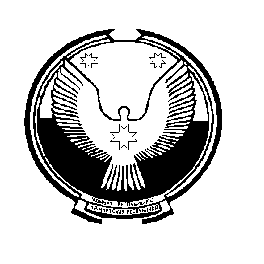             Администрация						            «Пазял»муниципального образования                                              муниципал кылдытэтлэн«Пазяльское»						   администрациез    ПОСТАНОВЛЕНИЕот 11 апреля  2014  года                                                                                                   №  12-рОб утверждении административного регламента предоставления муниципальной услуги «Присвоение и изменение нумерации жилых помещений на территории муниципального образования», в редакции изменений, внесенных постановлением  №19-р от 21.07.2016 года                 На основании Федерального закона от 27 июля 2010 № 210-ФЗ «Об организации предоставления государственных и муниципальных услуг» и в соответствии с Перечнем муниципальных услуг, предоставляемых Администрацией муниципального образования «Пазяльское», утвержденного Постановлением Администрации муниципального образования «Пазяльское» от 01.06.2012 года  № 19, руководствуясь Уставом муниципального образования «Пазяльское», Администрация муниципального образования «Пазяльское» ПОСТАНОВЛЯЕТ: 1. Утвердить прилагаемый административный регламент по предоставлению муниципальной услуги «Присвоение и изменение нумерации жилых помещений на территории муниципального образования».2. Настоящее постановление подлежит размещению на официальном сайте муниципального образования «Пазяльское».3. Контроль за исполнением настоящего постановления  оставляю за собой.   Глава муниципального образования «Пазяльское»:                                                 В.П.Рябов       Утвержден								постановлением Администрации                                                       муниципального образования «Пазяльское»                                                                            от 11.04.2014 г. № 12-рАДМИНИСТРАТИВНЫЙ РЕГЛАМЕНТпо предоставлению муниципальной услуги  «Присвоение и изменение нумерации жилых помещений на территории муниципального образования»1. Общие положения1.1. Предмет регулирования Административного регламента Административный регламент Администрации муниципального образования «Пазяльское»  по предоставлению муниципальной услуги «Присвоение и изменение нумерации жилых помещений на территории муниципального образования» (далее – Административный регламент) регулирует порядок предоставления муниципальной услуги, определяет сроки и последовательность действий (административных процедур), порядок взаимодействия между должностными лицами, органами государственной власти, органами местного самоуправления, организациями, при предоставлении муниципальной услуги в целях повышения качества информационного обеспечения физических и юридических лиц.                                 1.2. Описание Заявителей Заявителем муниципальной услуги выступает собственник (физическое или юридическое лицо) или уполномоченное им лицо (далее - Заявитель), имеющее намерение провести присвоение или изменение нумерации жилого помещения, расположенного на территории  муниципального образования «Пазяльское».1.3. Порядок информирования о предоставлении муниципальной услугиИнформирование о предоставлении муниципальной услуги осуществляется Главой муниципального образования «Пазяльское» и муниципальными служащими Администрации муниципального образования «Пазяльское» (далее – должностные лица), исполняющими функцию:- с использованием различных видов связи;- посредством размещения информации в информационно-телекоммуникационных сетях общего пользования (в том числе сети Интернет), публикации в средствах массовой информации, посредством размещения информации в здании Администрации муниципального образования «Пазяльское».              Информацию  о предоставлении муниципальной услуги можно получить непосредственно в Администрации муниципального образования «Пазяльское», по адресу: 427763 УР Можгинский район, д.Пазял, ул. Центральная, д. 5, а также на официальном сайте МО «Пазяльское».Почтовый адрес для направления документов и обращений: 427763, УР, Можгинский район, д.Пазял, ул. Центральная, д. 5Электронный адрес для направления обращений:  pazyalskoe@mail.ruТелефон: (34139) 77-3-33График работы Администрации:ежедневно с 8-00 до 17-00 (кроме выходных и праздничных дней), среда – не приемный день (работа с документами)в предпраздничный день – с 8.00 – до 16.00, перерыв на обед – с 12-00 до 13-00.              Информирование о предоставлении муниципальной услуги осуществляется должностными лицами органов местного самоуправления муниципального образования «Пазяльское» в ходе личного приема, с использованием почтовой, телефонной связи и информационных систем общего пользования.При ответе на телефонные звонки должностное лицо Администрации представляется, назвав свою фамилию, имя, отчество, должность, предлагает представиться собеседнику, выслушивает и уточняет суть вопроса. Во время разговора следует произносить слова чётко, избегать параллельных разговоров с окружающими людьми и не прерывать разговор по причине поступления звонка на другой аппарат. Если должностное лицо Администрации не может самостоятельно ответить на поставленные вопросы, телефонный звонок должен быть переадресован (переведен) другому должностному лицу или же обратившемуся должен быть сообщен телефонный номер, по которому можно получить необходимую информацию.Если для подготовки ответа требуется продолжительное время, должностное лицо Администрации, осуществляющее информирование (консультацию), предлагает Заявителю обратиться за необходимой информацией в письменном виде либо назначает удобное для Заявителя время для личного обращения непосредственно в  Администрацию.Время разговора в среднем не должно превышать 10 минут.При личном обращении Заявителя должностное лицо Администрации должно представиться, назвав фамилию, имя и отчество, сообщить занимаемую должность, самостоятельно дать ответ на заданный Заявителем вопрос.  В конце устного информирования (по телефону или лично) должностное лицо Администрации должно кратко подвести итоги и перечислить меры, которые следует принять Заявителю (кто именно, когда и что должен сделать).Для получения сведений о ходе предоставления муниципальной услуги Заявителем указываются (называются) дата и регистрационный номер заявления. Заявителю предоставляются сведения о том, на каком этапе (в процессе выполнения какой административной  процедуры) находится представленный им пакет документов.Письменный ответ на обращения, в том числе в электронном виде, даётся в простой, чёткой и понятной форме с указанием фамилии и инициалов, номера телефона должностного лица Администрации, исполнившего ответ на обращение. Письменный ответ на обращения подписывается Главой муниципального образования «Пазяльское» (далее – Глава муниципального образования), содержит фамилию, инициалы и номер телефона исполнителя – специалиста, ответственного за предоставление муниципальной услуги. Письменный ответ на обращения и обращения в электронном виде дается в течение 30 дней со дня регистрации обращения.  Информирование Заявителей о предоставлении муниципальной услуги осуществляется в форме информационных материалов, которые размещаются   в информационно-телекоммуникационной сети Интернет на официальном сайте муниципального образования «Пазяльское»: http://pazyalskoe.mozhrayon.ru, на региональном портале государственных и муниципальных услуг http://www.mfc18.ru/ федеральном портале государственных и муниципальных услуг http://www.gosuslugi.ru и на информационных стендах, размещённых в здании Администрации муниципального образования «Пазяльское».2. Стандарт предоставления муниципальной услуги2.1. Наименование муниципальной услуги − «Присвоение и изменение нумерации жилых помещений на территории муниципального образования» (далее – муниципальная услуга).2.2. Наименование муниципального органа, предоставляющего муниципальную услугу − Администрация муниципального образования «Пазяльское» (далее – Администрация).  В процессе предоставления муниципальной услуги Администрация может взаимодействовать  с: Управлением Федеральной службы государственной регистрации, кадастра и картографии по Удмуртской Республике в Можгинском районе. Можгинским филиалом ГУП «Удмурттехинвентаризация». Администрация не вправе требовать от Заявителя осуществления действий, в том числе согласований, необходимых для получения муниципальной услуги «Присвоение и изменение нумерации жилых помещений на территории муниципального образования» и связанных с ней обращений в иные муниципальные органы, организации. 2.3. Результат предоставления муниципальной услугиРезультатом предоставления муниципальной услуги являются:    - постановление Администрации муниципального  образования «Пазяльское» о присвоении или изменении нумерации жилых помещений на территории муниципального образования «Пазяльское»;          - мотивированный отказ в присвоении или изменении нумерации жилых помещений на территории муниципального образования «Пазяльское».2.4. Сроки предоставления муниципальной услугиМуниципальная услуга предоставляется в 30-дневный срок с момента регистрации обращения Заявителя. При наличии причин, не позволяющих подготовить ответ на обращение Заявителя в установленный срок, может быть продлён срок предоставления муниципальной услуги не более чем на 30 дней, о чём письменно уведомляется Заявитель. При поступлении обращения Заявителя, ответ на который не может быть дан без предоставления уточнённых или дополнительных сведений, Администрация в течение 5 рабочих дней запрашивает у Заявителя необходимые сведения.2.5. Правовые основания для предоставления муниципальной услуги Перечень правовых актов, непосредственно регулирующих предоставление муниципальной услуги: - Конституция Российской Федерации;  - Федеральный закон от 6 октября 2003 года № 131-ФЗ «Об общих принципах организации местного самоуправления в Российской Федерации»;            - Федеральный закон от 02 мая 2006 года № 59-ФЗ «О порядке рассмотрения обращений граждан Российской Федерации»; - Федеральный закон от 27 июля  2006 года № 152-ФЗ «О персональных данных»;  - Федеральный закон от 27 июля 2010 года  № 210-ФЗ «Об организации предоставления государственных и муниципальных услуг» (в ред. Федеральных законов от 06.04.2011 № 65-ФЗ, от 01.07.2011 № 169-ФЗ);  - Жилищный кодекс Российской Федерации от 22.12.2004 г.; - Постановление Правительства Российской Федерации от 13 октября 1997 г. №1301 «О  государственном учете жилищного фонда в Российской Федерации»;- Градостроительный кодекс Российской Федерации от 29.12.2004 N 190-ФЗ (ред. от 27.12.2009);- Постановление Правительства Российской Федерации от 04 декабря 2000 г. № 921 «О государственном техническом учете и технической инвентаризации в Российской Федерации объектов капитального строительства»;- Постановление Государственного комитета Российской Федерации по строительству и жилищно-коммунальному комплексу от 27 сентября 2003 г. № 170 «Об утверждении Правил и норм технической эксплуатации жилищного фонда»; - Конституция Удмуртской Республики;   - Устав муниципального образования «Пазяльское».  2.6. Перечень документов, необходимых для получения муниципальной услугиВ рамках предоставления муниципальной услуги для принятия решения о присвоении нумерации жилому помещению необходимы следующие документы:1) Заявление о присвоении и изменении нумерации жилого помещения (приложение N 2) или официальное письмо организации;   2) документ, удостоверяющий личность Заявителя, или  документ, подтверждающий полномочия представителя физического или юридического лица;3) правоустанавливающие документы на жилое помещение, зарегистрированные в ЕГРП - подлинники или засвидетельствованные в нотариальном порядке копии;  4) правоустанавливающие документы на жилое помещение, не зарегистрированные в ЕГРП - подлинники или засвидетельствованные в нотариальном порядке копии;  5) экспликация и выписка из технического паспорта на жилое помещение;  6) домовая книга  или поквартирная карточка. Документы, указанные в п.п. 1), 2), 4), 6),  предоставляются Заявителем самостоятельно.  Документы, указанные в п.п. 3), 5), могут предоставляться Заявителем по собственной инициативе или запрашиваются Администрацией в рамках межведомственного взаимодействия.Заявитель может предоставить по собственной инициативе оригиналы и копии иных документов, позволяющих, на его взгляд, ускорить исполнение муниципальной услуги.   Все документы, представленные в копиях, предоставляются с одновременным представлением оригинала. Копии документов, после проверки их соответствия оригиналам, заверяются должностным лицом Администрации, ответственным за предоставление муниципальной услуги.  Органы, предоставляющие  муниципальную услугу, не вправе требовать от Заявителя:а) предоставления документов и информации или осуществления действий, предоставление или осуществление которых не предусмотрено нормативными правовыми актами, регулирующими отношения, возникающие в связи с предоставлением муниципальной услуги;б) предоставления документов и информации, которые находятся в распоряжении органов, предоставляющих государственные или муниципальные услуги, иных государственных органов, органов местного самоуправления, организаций, в соответствии с федеральным законодательством, иными нормативными актами Российской Федерации, за исключением перечня документов, предусмотренных частью 6 статьи 7.Федеральным законом от 27 июля 2010 года № 210-ФЗ «Об организации предоставления государственных и муниципальных услуг», если иное не предусмотрено нормативными правовыми актами, определяющими порядок предоставления муниципальных услуг.     2.7. Исчерпывающий перечень оснований для отказа в приёме документов, необходимых для предоставления муниципальной услуги:- непредставление или представление неполного пакета документов, указанных в п. 2.6.       - представление Заявителем документов, оформленных не в соответствии с установленным порядком (наличие исправлений, серьёзных повреждений, не позволяющих однозначно истолковать их содержание, отсутствие обратного адреса, подписи Заявителя или уполномоченного лица);             - нахождение Заявителя  в состоянии   алкогольного  или наркотического опьянения.2.8. Исчерпывающий перечень оснований для приостановления и (или) отказа  в предоставлении муниципальной услуги.Письменные обращения Заявителей о предоставлении муниципальной услуги рассматриваются в соответствии с Федеральным законом от 02.05.2006 N59-ФЗ "О порядке рассмотрения обращений граждан Российской Федерации".В случае, если в письменном обращении не указаны фамилия гражданина, направившего обращение, и почтовый адрес, по которому должен быть направлен ответ, ответ на обращение не даётся. Если в указанном обращении содержатся сведения о подготавливаемом, совершаемом или совершённом противоправном  деянии, а также о лице, его  подготавливающем, совершающем или совершившем, обращение подлежит направлению в государственный орган в соответствии с его компетенцией. 
             Орган местного самоуправления или должностное лицо при получении письменного обращения, в котором содержатся нецензурные либо оскорбительные выражения, угрозы жизни, здоровью и имуществу должностного лица, а также членов его семьи, вправе оставить обращение без ответа по существу поставленных в нём вопросов и сообщить гражданину, направившему обращение, о недопустимости злоупотребления правом.
             В случае, если текст письменного обращения не поддаётся прочтению, ответ на обращение не даётся и оно не подлежит направлению на рассмотрение в государственный орган, орган местного самоуправления или должностному лицу в соответствии с их компетенцией, о чём в течение семи дней со дня регистрации обращения сообщается гражданину, направившему обращение, если его фамилия и почтовый адрес поддаются прочтению.
            В случае, если в письменном обращении гражданина содержится вопрос, на который ему многократно давались письменные ответы по существу в связи с ранее направляемыми обращениями, и при этом в обращении не приводятся новые доводы или обстоятельства, руководитель органа местного самоуправления, должностное лицо либо уполномоченное на то лицо вправе принять решение о безосновательности очередного обращения и прекращении переписки с гражданином по данному вопросу при условии, что указанное обращение и ранее направляемые обращения направлялись в один и тот же орган местного самоуправления или одному и тому же должностному лицу. О данном решении уведомляется гражданин, направивший обращение.   В случае, если причины, по которым ответ по существу поставленных в обращении вопросов не мог быть дан, в последующем были устранены, гражданин вправе вновь направить обращение в соответствующий орган местного самоуправления или соответствующему должностному лицу. 2.9. Размер платы, взимаемой с заявителя при предоставлении муниципальной услуги Муниципальная услуга предоставляется бесплатно.2.10. Максимальный срок ожидания в очередиМаксимальный срок ожидания в очереди при обращении о предоставлении муниципальной услуги и при получении результата предоставления муниципальной услуги не должен превышать 30 минут, а при предварительной записи на приём не может превышать 15 минут.2.11. Срок регистрации запроса заявителя о предоставлении муниципальной услуги Регистрация заявления о предоставлении муниципальной услуги осуществляется в день поступления. Срок регистрации заявления составляет 15 минут.2.12. Требования к помещениям, в которых предоставляется муниципальная услуга, к залу ожидания, местам для заполнения запросов о предоставлении  муниципальной услуги, информационным стендам с образцами их заполнения и перечнем документов, необходимых для предоставления каждой муниципальной услуги, в том числе к обеспечению доступности для инвалидов указанных объектов в соответствии с законодательством Российской Федерации о социальной защите инвалидов.            Помещения для предоставления муниципальной услуги должны соответствовать санитарно-эпидемиологическим правилам и нормативам "Гигиенические требования к персональным электронно-вычислительным машинам и организации работы. СанПиН 2.2.2/2.4.1340-03".	Помещения оборудуются противопожарной системой, средствами пожаротушения, системой оповещения о возникновении чрезвычайных ситуаций.	На территории, прилегающей к месторасположению, где оказывается муниципальная услуга, оборудуются места для парковки не менее пяти автотранспортных средств, в том числе не менее трех - для транспортных средств инвалидов. Доступ граждан к парковочным местам является бесплатным.	Вход в здание оборудуется информационной табличкой (вывеской), содержащей наименование органа. Вход в здание оборудуется пандусом и расширенным проходом, позволяющими обеспечить беспрепятственный вход для граждан, в том числе инвалидов, использующих инвалидные кресла-коляски.	Для удобства граждан помещения для непосредственного взаимодействия должностных лиц и граждан размещаются на нижних этажах здания.	Прием граждан осуществляется в специально выделенных для этих целей помещениях, которые включают: места для ожидания, места для заполнения запросов (заявлений) о предоставлении муниципальной услуги, места приема граждан.	Места для ожидания должны соответствовать комфортным условиям для граждан и оптимальным условиям работы должностных лиц, оказывающих муниципальную услугу.	Места для ожидания обеспечиваются стульями. Количество мест ожидания определяется исходя из фактической нагрузки и возможностей для их размещения в здании, но не может составлять менее пяти мест.	В местах для ожидания на видном месте располагаются схемы размещения средств пожаротушения и путей эвакуации посетителей и должностных лиц, оказывающих муниципальную услугу.	Места для заполнения запросов (заявлений) о предоставлении муниципальной услуги, предназначенные для ознакомления граждан с информационными материалами, оборудуются: 	визуальной, текстовой информацией, размещаемой на информационных стендах, обновляемой по мере изменения законодательных и иных нормативных правовых актов, регулирующих предоставление муниципальной услуги, изменения справочных сведений; 	стульями, столами (стойками), бланками заявлений и письменными принадлежностями.	Информационные стенды должны быть максимально заметны, хорошо просматриваемы и функциональны. Они оборудуются карманами формата А4, в которых размещаются информационные листки, образцы заполнения форм бланков, типовые формы документов.	Тексты материалов печатаются удобным для чтения шрифтом, без исправлений, наиболее важные места выделяются полужирным начертанием либо подчеркиваются.	Информационные стенды, а также столы (стойки) для оформления документов размещаются в местах, обеспечивающих свободный доступ к ним лиц, имеющих ограничения к передвижению, в том числе инвалидов - колясочников.	Кабинеты для приема граждан оборудуются информационными табличками с указанием номера кабинета, фамилии, имени и отчества должностного лица, дней и часов приема, времени перерыва на обед, технического перерыва.	Места для приема граждан оборудуются стульями и столами для возможности оформления документов.	В целях соблюдения прав инвалидов на беспрепятственный доступ к объектам социальной инфраструктуры при предоставлении муниципальной услуги обеспечивает инвалидам (включая инвалидов, использующих кресла-коляски и собак проводников):	надлежащее размещение оборудования и носителей информации, необходимых для обеспечения беспрепятственного доступа инвалидов с учетом ограничений их жизнедеятельности;	дублирование необходимой для инвалидов звуковой и зрительной информации, а также надписей, знаков и иной текстовой и графической информации знаками, выполненными рельефно-точечным шрифтом Брайля, допуск сурдопереводчика и тифлосурдопереводчика;	допуск собаки-проводника при наличии документа, подтверждающего её специальное обучение и выдаваемого по форме и в порядке, и в порядке, которые определяются Министерством труда и социальной защиты Российской Федерации;	оказание помощи инвалидам в преодолении барьеров, мешающих получению ими муниципальной услуги наравне с другими.	Прием граждан ведется должностным лицом, ответственным за прием населения (далее - специалист по приему населения), в порядке общей очереди либо по предварительной записи.	Специалист по приему населения обеспечивается личной нагрудной карточкой (бейджем) с указанием фамилии, имени, отчества и должности.	Специалист по приему населения, а также иные должностные лица, работающие с инвалидами, должны быть проинструктированы или обучены по вопросам, связанным с обеспечением доступности для инвалидов объектов социальной, инженерной и транспортной инфраструктуры  и услуг в соответствии с законодательством Российской Федерации и законодательством Удмуртской Республики.Рабочее место специалиста по приему населения оборудуется персональным компьютером с возможностью доступа к необходимым информационным базам данных и печатающим устройством (принтером).	При организации рабочих мест должностных лиц и мест по приему граждан в органе местного самоуправления предусматривается возможность свободного входа и выхода из помещения.	Гражданам предоставляется возможность осуществить предварительную запись на прием по телефону указанному в Административном регламенте.	При предварительной записи гражданин сообщает специалисту по приему населения желаемое время приема.	При определении времени приема по телефону специалист по приему населения назначает время на основании графика уже запланированного времени приема граждан и времени, удобного гражданину.2.13.  Показатели доступности и качества муниципальной услуги - полное удовлетворение запросов граждан на получение данной услуги.Основными требованиями к исполнению муниципальной услуги являются:короткое время ожидания услуги;удобный график работы органа, осуществляющего предоставление муниципальной услуги;удобное территориальное расположение органа, осуществляющего предоставление муниципальной услуги;точность исполнения муниципальной услуги;профессиональная подготовка сотрудников органа, осуществляющего предоставление муниципальной услуги;высокая культура обслуживания Заявителей;строгое соблюдение сроков предоставления муниципальной услуги;наличие различных каналов получения информации о предоставлении услуги;доступность работы с представителями лиц, получающих услугу;          отсутствие жалоб на качество и своевременность предоставления муниципальной услуги.2.14. Предоставление муниципальной услуги в электронной форме осуществляется с использованием единого портала государственных и  муниципальных услуг.3. Состав, последовательность и сроки выполнения административных процедур, требования к порядку их выполнения, в том числе особенности выполнения административных процедур в электронной форме3.1. Юридические факты, являющиеся основанием для начала административного действия:- основанием для начала процедуры предоставления информации является получение заявления о предоставлении муниципальной услуги по присвоению или изменению нумерации жилого помещения на территории муниципального образования «Пазяльское».  3.2. Содержание административного действия, продолжительность и (или) максимальный срок его исполнения Последовательность и состав выполняемых административных процедур показаны на блок-схеме в приложении 1 к Административному регламенту. 	Предоставление муниципальной услуги включает в себя выполнение следующих административных процедур:а) приём и регистрация заявления и представленных документов;б) рассмотрение заявления  Главой муниципального образования;  в) анализ тематики поступившего заявления;г) подготовка и направление ответа Заявителю.а) Приём и регистрация заявления и представленных документовОснованием для начала данной административной процедуры является личное обращение заявителя в Администрацию  поселения, поступление заявления о предоставлении муниципальной услуги по почте, либо по электронной почте.Ответственным за исполнение данной административной процедуры является должностное лицо Администрации. Должностное лицо Администрации выполняет следующие действия:- удостоверяет личность Заявителя;  - принимает заявление и представленные документы;- устанавливает наличие документов, указанных в заявлении в качестве приложения;- регистрирует заявление в журнале учёта и регистрации заявлений граждан;- по просьбе Заявителя ставит отметку о принятии заявления на втором экземпляре (при личном обращении Заявителя). Приём и регистрация заявления осуществляется в день поступления, срок регистрации заявления составляет 15 минут. При поступлении заявления посредством электронных каналов связи, оно распечатывается на бумажном носителе и в дальнейшем работа с ним ведётся в установленном порядке аналогично запросу, полученному на бумажном носителе.Результатом исполнения административной процедуры является регистрация заявления  в журнале регистрации и отметка о принятии заявления и представленных документов.б) Рассмотрение заявления  Главой муниципального образованияОснованием для начала данной административной процедуры является получение зарегистрированного заявления  Главой муниципального образования.Зарегистрированное заявление не позднее рабочего дня, следующего за днём его регистрации, передаётся должностным лицом Администрации Главе муниципального образования.Глава муниципального образования  в течение рабочего дня определяет срок исполнения запроса  и должностное лицо, ответственное за  исполнение муниципальной услуги.    После регистрации и рассмотрения Главой муниципального образования заявление с резолюцией  в течение 1 рабочего дня передаётся должностному лицу, ответственному за исполнение муниципальной услуги.Результатом исполнения административной процедуры является передача заявления с резолюцией должностному лицу, ответственному за его исполнение.  в) Анализ тематики поступившего заявления Основанием для начала данной административной процедуры является принятие решения о проведении анализа тематики заявления должностным лицом, ответственным за исполнение муниципальной услуги.Должностное лицо, ответственное за исполнение муниципальной услуги, проводит анализ тематики поступившего заявления, в ходе которого устанавливает:- предмет обращения;	- степень полноты информации, содержащейся в заявлении, и необходимой для его исполнения;  - правомочность получения Заявителем запрашиваемой информации;- соответствие приложенных к заявлению документов нормативным правовым актам Российской Федерации, Удмуртской Республики;- наличие и местонахождение документов, необходимых для исполнения муниципальной услуги. При выявлении недостаточности сведений, необходимых для исполнения муниципальной услуги, или нечётко, неправильно сформулированного запроса, должностное лицо, ответственное за исполнение муниципальной услуги, в течение 5 рабочих дней готовит письменный запрос об уточнении и дополнении  запроса  Заявителя необходимыми для его исполнения сведениями.Результатом исполнения административной процедуры является принятие решения:  	- о возможности исполнения запроса; - об отказе в предоставлении муниципальной услуги (п.п. 2.7. и 2.8. настоящего Административного регламента). Максимальный срок выполнения административной процедуры составляет 5 рабочих дней.г)  Подготовка и направление ответа ЗаявителюОснованием для начала данной административной процедуры является принятие решения о предоставлении или об отказе в предоставлении муниципальной услуги  Заявителю.Ответственным за исполнение данной административной процедуры является должностное лицо Администрации, ответственное за предоставление муниципальной услуги.Срок исполнения данной административной процедуры составляет не более 3 рабочих дней.В случае принятия решения о предоставлении муниципальной услуги и при наличии всех документов, необходимых для его исполнения, должностное лицо, ответственное за предоставление муниципальной услуги:- готовит проект постановления о присвоении или изменении нумерации жилого помещения на территории муниципального образования «Пазяльское» и направляет его Главе муниципального образования для согласования. Глава муниципального образования в течение 1 рабочего дня согласовывает и  подписывает постановление.После подписания  постановления Главой муниципального образования, оно  передаётся в порядке делопроизводства на регистрацию должностному лицу, ответственному за предоставление муниципальной услуги.В случае невозможности исполнения муниципальной услуги, должностное лицо, ответственное за предоставление муниципальной услуги:- готовит мотивированный отказ в присвоении или изменении нумерации жилых помещений на территории муниципального образования «Пазяльское» и направляет его Главе муниципального образования на подпись. При наличии контактного телефона в заявлении устанавливается возможность выдачи документов лично Заявителю. В случае отсутствия возможности выдачи документов лично Заявителю должностное лицо Администрации, ответственное за предоставление муниципальной услуги, направляет Заявителю в соответствии со способом, указанным в письменном обращении:- сопроводительное письмо с приложением постановления о присвоении или изменении нумерации жилых помещений на территории муниципального образования «Пазяльское»;-  мотивированный отказ в присвоении или изменении нумерации жилых помещений.Письменные ответы подписываются Главой муниципального образования, содержат фамилию, инициалы и номер телефона должностного лица, ответственного за предоставление муниципальной услуги.  Способ фиксации результата выполнения административного действия:- производится запись в журнале исходящей корреспонденции. Действие выполняется в течение 15 минут.  Результат исполнения административной процедуры:- Заявителю выдаются (направляются) постановление о присвоении или изменении нумерации жилых помещений на территории муниципального образования «Пазяльское»;- Заявителю выдаётся (направляется) мотивированный отказ в присвоении или изменении нумерации жилых помещений.  4. Формы контроля за исполнением Административного регламента4.1. Осуществление контроля за исполнением должностными лицами положений  Административного регламента и иных правовых актов, устанавливающих требования к предоставлению муниципальной услуги, включает в себя:- текущий контроль за соблюдением и исполнением ответственным должностным лицом положений Административного регламента и иных нормативных правовых актов, устанавливающих требования к предоставлению муниципальной услуги, а также принятием решений ответственным лицом;- контроль за полнотой и качеством предоставления муниципальной услуги включает в себя проведение проверок, выявление и устранение нарушений прав Заявителей, рассмотрение, принятие решений и подготовку ответов на обращения заявителей, содержащих жалобы на действия (бездействие) должностного лица Администрации в соответствии с действующим законодательством.Текущий контроль за соблюдением  и исполнением ответственным должностным лицом положений Административного регламента и контроль за полнотой и качеством предоставления муниципальной услуги осуществляется Главой муниципального образования.  4.2. Формы контроля: плановые и внеплановые проверки полноты и качества предоставления муниципальной услуги.Периодичность осуществления плановых и внеплановых проверок полноты и качества предоставления муниципальной услуги устанавливается Главой муниципального образования «Пазяльское» на основании отдельного распоряжения.При проверке могут рассматриваться все вопросы, связанные с муниципальной услугой (комплексные проверки), отдельные аспекты (тематические проверки), конкретная жалоба Заявителя.4.3. Ответственность должностного лица органа местного самоуправления за решения и действия (бездействие), принимаемые (осуществляемые) в ходе предоставления муниципальной услуги.Должностное лицо Администрации несёт персональную ответственность за соблюдение сроков и порядка приёма документов.Должностное лицо Администрации несёт персональную ответственность за соблюдение сроков и порядка поиска информации, подготовки письменного ответа.Персональная ответственность должностного лица Администрации за ненадлежащее предоставление муниципальной услуги осуществляется в соответствии с требованиями законодательства.По результатам проверок, в случае выявления нарушений прав Заявителей, виновное лицо привлекается к ответственности в порядке, установленном законодательством. 5. Досудебный (внесудебный) порядок обжалования решений 
и действий (бездействия) органа, предоставляющего муниципальную 
услугу, а также должностных лиц или муниципальных служащих5.1. Заявитель имеет право на досудебное (внесудебное) обжалование действий (бездействия) и решений, принятых (осуществляемых) в ходе предоставления муниципальной услуги.5.2. В соответствии с главой 2.1. Федерального закона от 27.07.2010 года   № 210-ФЗ «Об организации предоставления государственных и муниципальных услуг» Заявитель может обратиться с жалобой для обжалования решений и действий (бездействия) органа, предоставляющего муниципальную услугу, а также должностных лиц или муниципальных служащих в следующих случаях:1) нарушение срока регистрации запроса Заявителя о предоставлении  муниципальной услуги;2) нарушение срока предоставления  муниципальной услуги;3) затребование у Заявителя документов, не предусмотренных нормативными правовыми актами Российской Федерации, нормативными правовыми актами субъектов Российской Федерации, муниципальными правовыми актами для предоставления муниципальной услуги;4) отказ в приёме документов у Заявителя, предоставление которых предусмотрено нормативными правовыми актами Российской Федерации, нормативными правовыми актами субъектов Российской Федерации, муниципальными правовыми актами для предоставления  муниципальной услуги;5) отказ в предоставлении  муниципальной услуги, если основания отказа не предусмотрены федеральными законами и принятыми в соответствии с ними иными нормативными правовыми актами Российской Федерации, нормативными правовыми актами субъектов Российской Федерации, муниципальными правовыми актами;6) требование с Заявителя при предоставлении  муниципальной услуги платы, не предусмотренной нормативными правовыми актами Российской Федерации, нормативными правовыми актами субъектов Российской Федерации, муниципальными правовыми актами;7) отказ органа, предоставляющего  муниципальную услугу, должностного лица органа, предоставляющего  муниципальную услугу, в исправлении допущенных опечаток и ошибок в выданных в результате предоставления  муниципальной услуги документах либо нарушение установленного срока таких исправлений.5.3. Жалоба подаётся либо в письменной форме на бумажном носителе, либо в электронной форме в орган,  предоставляющий муниципальную услугу. Жалобы на решения, принятые руководителем органа, предоставляющего  муниципальную услугу, подаются в вышестоящий орган.Жалоба может быть направлена по почте, с использованием информационно-телекоммуникационной сети "Интернет", официального сайта муниципального образования «Можгинский район»,  единого портала государственных и муниципальных услуг либо регионального портала государственных и муниципальных услуг, а также может быть принята при личном приёме заявителя.5.4. Жалоба должна содержать:1) наименование органа, предоставляющего муниципальную услугу, должностного лица органа, предоставляющего  муниципальную услугу;2) фамилию, имя, отчество, сведения о месте жительства Заявителя - физического лица либо наименование, сведения о месте нахождения заявителя - юридического лица, а также номер (номера) контактного телефона, адрес (адреса) электронной почты (при наличии) и почтовый адрес, по которым должен быть направлен ответ заявителю; 3) сведения об обжалуемых решениях и действиях (бездействии) органа, предоставляющего  муниципальную услугу, должностного лица органа, предоставляющего муниципальную услугу;  4) доводы, на основании которых заявитель не согласен с решением и действием (бездействием) органа, предоставляющего муниципальную услугу. Заявителем могут быть представлены документы (при наличии), подтверждающие доводы заявителя, либо их копии.   5.5. Жалоба, поступившая в орган, предоставляющий  муниципальную услугу, подлежит рассмотрению должностным лицом, наделённым полномочиями по рассмотрению жалоб, в течение 15 рабочих дней со дня её регистрации, а в случае обжалования отказа органа, предоставляющего  муниципальную услугу, должностного лица органа, предоставляющего  муниципальную услугу, в приёме документов у Заявителя либо в исправлении допущенных опечаток и ошибок или в случае обжалования нарушения установленного срока таких исправлений - в течение 5 рабочих дней со дня её регистрации.  5.6. По результатам рассмотрения жалобы орган, предоставляющий  муниципальную услугу, принимает одно из следующих решений:1) удовлетворяет жалобу, в том числе в форме отмены принятого решения, исправления допущенных органом, предоставляющим муниципальную услугу, опечаток и ошибок в выданных в результате предоставления муниципальной услуги документах, возврата Заявителю денежных средств, взимание которых не предусмотрено нормативными правовыми актами Российской Федерации, нормативными правовыми актами субъектов Российской Федерации, муниципальными правовыми актами, а также в иных формах;2) отказывает в удовлетворении жалобы.Не позднее дня, следующего за днём принятия решения,  Заявителю в письменной форме или, по желанию Заявителя, в электронной форме направляется мотивированный ответ о результатах рассмотрения жалобы. Приложение № 1к Административному РегламентуБЛОК-СХЕМА  по предоставлению муниципальной услуги «Присвоение и изменение нумерации жилых помещений на территории муниципального образования»                              НЕТ                                                                                 ДАПриложение № 2к Административному РегламентуФорма заявления для физических лиц                                                                            Главе муниципального образования                                             «Пазяльское»                                                                                          _____________________________________                                                                                                                                                                                                     от ___________________________________                                                                                __________________________________                                                 (Ф.И.О. Заявителя)                                                                             паспорт: серия_______ № _______________                                                                               выдан ________________________________место рождения ______________________________________________________________дата рождения _________________________адрес места жительства________________________________________________________ E-mail ________________________________                                                                  телефон _______________________________заявление.Прошу  присвоить (изменить) нумерацию жилых помещений_____________________________________________________________________________________________________________________________________________________________________________________________________________________________К заявлению прилагаю следующие документы:1. ___________________________________________________________________________2. ___________________________________________________________________________3…__________________________________________________________________________Информацию следует: выдать на руки, отправить по почте, отправить на электронный адрес (отметить нужное).  В соответствии с Федеральным законом от 27 июля 2006 года № 152-ФЗ «О персональных данных», даю согласие на обработку (сбор, систематизацию накопление, хранение, уточнение, использование, распространение (в том числе передачу), обезличивание, блокирование, уничтожение) сведений, указанных в настоящем заявлении и прилагаемых документах, с целью предоставления мне муниципальной услуги по присвоению (изменению) нумерации жилых помещений.Согласие действует в течение 1 года со дня подписания настоящего заявления.Мне разъяснено, что данное согласие может быть отозвано мною в письменной форме._______________                               ______________________(подпись Заявителя)                               (расшифровка подписи)Дата заявления       